EELNÕU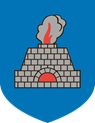 TÕRVA LINNA EELARVESTRATEEGIA  2017 – 20211. SISSEJUHATUS Ülevaade eelarvestrateegia koostamisestEelarvestrateegia koostamise eesmärgiks on kindlustada eelarvepoliitika jätkusuutlikkus pikemaajaliselt. Vastavalt kohaliku omavalitsuse üksuse finantsjuhtimise seadusele koostatakse eelarvestrateegia arengukavas sätestatud eesmärkide saavutamiseks, kavandatavate tegevuste finantseerimise planeerimiseks. Eelarvestrateegia hõlmab vähemalt nelja eelseisvat eelarveaastat.  Eelarvestrateegia koostamise lähtealuseks on majandusprognoosid. Eelarvestrateegias kajastatakse: kohaliku omavalitsuse üksuse majandusliku olukorra analüüsi ja prognoosi eelarvestrateegia perioodiks. eelarvestrateegia vastuvõtmisele eelnenud aasta tegelikud, jooksvaks aastaks kavandatud ja eelarvestrateegia perioodiks prognoositavad põhitegevuse tulud, eeldatavad põhitegevuse kulud, investeerimistegevuse eelarveosa olulisemad tegevused ja investeeringud koos hinnangulise kogumaksumuse prognoosi ja võimalike finantseerimisallikatega, eeldatavad finantseerimistegevuse mahud ning likviidsete varade muutus;ülevaade kohaliku omavalitsuse üksuse ja temast sõltuvate üksuste majandusolukorrast;kohaliku omavalitsuse üksuse ja kohaliku omavalitsuse üksuse arvestusüksuse tegelik netovõlakoormus eelnenud aastal, jooksvaks aastaks prognoositud ja eelarvestrateegia perioodiks prognoositav netovõlakoormus iga aasta lõpu seisuga.Tõrva linna eelarvestrateegia koostamisel on lähtutud kassapõhisest arvestusmetoodikast. Kassapõhises eelarves kavandatakse majandustehingud selles perioodis, millal planeeritakse nendega seotud raha laekumine või väljamaksmine.  Eesti majandusprognoosidTULUBAASI ÜLEVAADE JA PROGNOOS  2.1. TulumaksTulumaks moodustab Tõrva linna eelarves põhitegevuse tuludest 40-50%. Tulumaksu laekumise aluseks on maksumaksjate arv ja elanike sissetulekute suurus. Samuti mõjutab tulumaksu tulu eelarves riigi rahastamispoliitika. 2009. aasta 1. aprillist vähendati kohaliku omavalitsuse üksustele arvestatava tulumaksu eraldise määra suhtena sissetulekutesse 11,93%-lt 11,4%-le. Seoses kodualuse maa maksuvabastusega suurendatati 2013. aastal tulumaksu eraldamise osa omavalitsustele 0,17 % võrra. Alates 2014. a on tulumaksu eraldise määraks 11,6%. Üksikisiku tulumaksu laekumist  eelarvesse mõjutab maksumaksjate arv ning linna maksumaksjate sissetulekud.Tõrva linna elanike arv aastatel 2007 kuni 2017:Kuna Tõrva linnas on maksumaksjate arv langustendentsis, siis elanike arvu kasvu alusel maksustatava tulu prognoos pigem langeb. Tulumaksu prognoosimise aluseks on eelkõige keskmise palga kasv. Eestis keskmisena prognoositakse 2017 aasta keskmise palga nominaalkasvuks 5,9% ja 2018 aastaks palgakasvu kuni 5%-ni. Tõrva linna maksumaksjate osas see tõus kindlasti nii suur ei ole. Tõrva linnas on arvestatud  üksikisiku tulumaksu laekumise kasvuks  2017 aastal ligi 6% võrreldes eelnenud aastaga. Tulumaksu laekumine 2008-2016 2.2. Tasandusfond ja toetusfondIga-aastases riigieelarves on ette nähtud toetus nõrgema tulubaasiga kohalikele omavalitsustele.  Eelarve tasandusfondi eesmärk on ühtsustada nende kohalike  omavalitsuste võimalusi avalike teenuste osutamisel. Tasandusfondi arvestamisel võetakse aluseks kohaliku omavalitsuse tulubaas (laekuv üksikisiku tulumaks, maamaks) ning arvestatav kuluvajadus. Kulude parameetriteks on elanike arv, hooldatavate arv, teede, tänavate pikkus. Parameetrite väärtused aastatel 2016-2020 suurenevad. Arvestatud tulu- ja kuluvajaduse vahest 90% moodustab tasandusfondi toetuse suuruse.Linna eelarvestrateegias on  aastatel 2017-2022 tasandusfondi jaotamise aluseks    Rahandusministeeriumi kodulehel  2016. a tasandusfondi arvutusmudel. 
Toetusfond toetab kohalikke omavalitsusi ülesannete täitmisel. Toetust antakse üldistel alustel taotlusi kogumata. Toetusfond jaguneb hariduskulude toetuseks, toimetulekutoetuseks, sotsiaaltoetuste ja -teenuste osutamise toetuseks, vajaduspõhiseks peretoetuseks, sündide ja surmade registreerimise jm toetuseks. Linna eelarvestrateegias on toetusfondi arvestuse aluseks 2016 aasta mudel. Aastatel 2017-2021 on arvestatud toetust stabiilsena.  2.3. Muud tuludMuudest tuludest arvestusliku osa moodustavad kaupade ja teenuste müük. 2016. aastal moodustas see põhitegevuse tulude laekumisest 16,5%. Ka 2017. a eelarvesse on arvestatud tulu kaupade müügist, mis moodustab 16% kavandatavatest tuludest. Kõige suurema osa moodustab sellest laekumised haridusasutuste majandustegevusest. Ligikaudu 1/3 Tõrva Gümnaasiumi õpilastest ja lasteaedades käivatest lastest elavad naaberomavalitsustes (Helme vald, Põdrala vald, Hummuli vald, Puka vald). Seega moodustab suure osa haridusasutuste tuludest kooli ja lasteaia kohamaksumus.Kaupade ja teenuste müügist laekub veel linnale renditulusid, elamu-ja kommunaalteenuste tulusid, sotsiaalasutuse majandustegevuse tulusid, kultuuriasutuse tulusid jms.Lisaks tasandusfondile ja toetusfondile laekub igal aastal eelarvesse ka mitmesuguseid muid toetusi.  Põhiliselt moodustavad need valitsussektorisse kuuluvatelt sihtasutustelt laekuvad toetused mitmesuguste projektide läbiviimiseks, aga ka toetused õppelaenude kustutamiseks, koolipiimatoetused, toetused spordile jms. Eelarvestrateegia koostamisel on arvestatud ka valdade ühinemisel saadava toetuse nn Tõrva linna osaga.2.4. Tulude prognoos 2017-2021Kõige tähtsam tuluallikas on füüsilise isiku tulumaks. Aastateks 2017-2021 on arvestatud tulumaksu tõusu keskmiselt 5% aastas võrreldes eelmise aastaga.  Riigi 2017. a kevadine majandusprognoos pakub palga nominaalkasvuks nendel aastatel samuti 5% ringis, samas  reaalkasvuks keskmiselt 2-3%, sest aastateks 2018-2021 prognoositakse hinnatõudu keskmisena 3% aastas.Tulumaksust järgmine tululiik  on tasandusfondi toetus.  Selle arvutuse aluseks ongi eespool mainitud tulumaksu laekumine.  Summad on saadud Rahandusministeeriumi kodulehel oleva ligikaudse arvestuse mudeli järgi.  Tasandusfondi eraldus on otseselt seotud elanike arvuga. Kaupade ja teenuste (sh ka haridustulud teistelt omavalitsustelt) suurusjärk on jäänud  2016. aasta tasemele (vt eelarvestrateegia koostamise tabelid).  Need summad sõltuvad ka otseselt laste arvust, kellele teenust osutatakse. Tõrva Gümnaasiumi koostatavas arengukavas nähakse ette, et õpilaste arv jääb koolis aastatel 2015-2018  2013/2014 aasta tasemele s.o  kuskil 450 õpilase ringis. Samuti jääb lasteaia laste arv lasteaedades praegusele tasemele s.o 140 lapse ringis.3. PÕHITEGEVUSE KULUDPõhitegevuse kulud on prognoositud lähtudes eelnevate aastate kuludest. Põhitegevuse tulem peab olema vähemalt 0 või positiivne. Eelarvestrateegias on kavandatud põhitegevuse kulud tuludest  väiksemad, et saaks katta ka investeerimistegevusesest  tulenevaid väljaminekuid (laenu ja liisingu põhiosa ning intresside tasumine). Tegevuskuludeks antavad toetused on jäetud aastatel 2017-2021 samale tasemele, mis on ka 2016. a planeeritav tegelik kulu. Kuna alampalk tõusis 2017. a võrreldes ligikaudu 9%, siis sellel on oluline mõju ka eelarves. Samuti on personailikulud suuremad 2017.a. seoses valdade ühinemisel väljamakstava kompensatsiooniga Keskmiselt on esialgu  lähtutud aastateks 2018-2021 personalikulude tõusu  3% võrreldes iga eelneva aastaga.  Majandamiskulud üldkokkuvõttes  on jäänud 2016. a tasemele, kuid 2018 aastal on arvestatud seoses valdade ühinemisl tekkivate täiendavate kuludega.INVESTEERIMISTEGEVUSEelarvestrateegia perioodil on Tõrva linnal plaanis järgmised suuremad investeerimisprojektid: Perioodil 2017-2021 kavandatakse investeeringud  tänavate remonti,  mis kaetakse  riigieelarveliste toetuste arvelt.2017 on planeeritud Tõrva Keskväljaku rekonstrueerimine (2 000 tuh eurot)2018. aastal on planeeritud rekonstrueerida endise KEK-i ettevõtlusala (575 tuh eurot) ja rajada Tõrva Gümnaasiumi juurde ujula-õpilaskompleks (1 500 tuh eurot).2018-2019 on planeeritud Tõrva Gümnaasiumi staadioni rekonstrueerimine (500 tuh eurot)2019 aastal on planeeritud kinohoone rekonstrueerimine (500 tuh eurot) 2019. aastal on planeeritud rekonstrueerida endise KEK-i ettevõtlusala (575 tuh eurot). 2020-2021 on planeeritud rajada Tõrva Gümnaasiumi juurde ujula-õpilaskomplaks (1 500 tuhe eurot).Kõik suuremad projektid on planeeritud teostada struktuurifondidest saadava toetuse kaasabil.5. FINANTSEERIMISTEGEVUS  5.1. LaenudEelarvestrateegia perioodil iseloomustab linna laenukohustusi järgmine:2016. aasta lõpu seisuga oli linna võlakohustuste maht 1 096 tuhat eurot. Laenuleping on sõlmitud SA Keskkonnainvesteeringute Keskusega ja AS SEB Pank. Liisinguga on soetatud traktor Tõrva Linnahoolduse asutusele.2017. aastal planeeritakse võtta pangalaenu 940 tuhat eurot (tagasimakse periood kuni 15 aastat, intress ca 1,3%). Investeerimislaen on omafinantseeringuks linna keskväljaku rekonstrueerimisel ja jalgpalliväljaku rekonstrueerimiseks.2019-2021. aastal planeeritakse pangalaenu võtta 545 tuhat eurot investeerimistegevuse katteks.Laenukohustiste planeerimine:6. SÕLTUVA ÜKSUSE FINANTSTEGEVUSE ÜLEVAADE JA PROGNOOSEelarvestrateegia tabelite koostamisel on arvestatud Tõrva linna  sõltuva üksustena OÜ Tõrva Tervisekeskuse  finantsnäitajaid.  OÜ Tõrva Tervisekeskuse peamiseks teenuse osutamise liigiks on kiirabiteenus. 7. FINANTSDISTSIPLIINKohaliku omavalitsuse üksuse finantsdistsipliini hinnatakse eelkõige järgmise kahe näitaja alusel: põhitegevuse tulem, mis peab olema vähemalt 0 või positiivne;netovõlakoormus, mis ei tohi olla suurem  kui põhitegevuse tulude ja põhitegevuse kulude kuuekordne vahe. Kui see vahe on väiksem kui 60 protsenti vastava aruandeaasta põhitegevuse tuludest, võib netovõlakoormus ulatuda kuni 60 protsendini vastava aruandeaasta põhitegevuse tuludest8. KOKKUVÕTETuleviku majandusarengu prognoosimine on keeruline, kuna palju sõltub ka poliitilistest otsustest. Eelarvestrateegia on koostatud eeldusel, et linnas püsib eelarvestrateegia perioodil stabiilne elanikkond ning tööhõive ja keskmine palk kasvavad. Tõrva linna 2017-2021 aasta eelarvestrateegia järeldused:Laenukohustuse tagasimaksetega on oluline hoida kontrolli all tegevuskulude kasv.Investeeringuid tehes võtta aluseks  vaba netovõlakoormusega.Kulude optimeerimiseks ühistegevuse kaudu on tähtis ka koostöö suurendamine naaberomavalitsustega. Tõrva linn, Helme vald, Hummuli vald ja Põdrala vald on valmis saanud ühinemislepingu, mille alusel 2017. a sügisel moodustub neljast omavalitsusest üks vald.LISA 1  Tõrva linna eelarvestrateegia 2017-2021LISA 2  Tõrva linna sõltuva üksuse eelarvestrateegia 2017-2021LISA 3  Arvestusüksuse eelarvestrateegia  2017-2021Makromajanduslikud näitajadRahandusministeeriumi 2017. a kevadise majandusprognoosi alusel20162017201720182018201920192020202020212021SKP reaalkasv (%)1,62,42,43,13,12,82,82,72,72,72,7SKP nominaalkasv (%)3,35,65,66,36,35,75,75,65,65,55,5Eksport (%)3,63,73,73,93,94,04,04,04,03,93,9Import (%)4,95,45,43,03,04,24,24,24,24,04,0Keskmine kuupalk (EUR)1 1441 2111 2111 2721 2721 3401 3401 4111 4111 4821 482Palgakasv (%)7,45,95,95,05,05,45,45,35,35,15,1Reaalpalga kasv (%)7,22,52,52,32,32,92,92,72,73,03,0Hinnatõus (%)0,13,33,32,72,72,52,52,52,52,02,0AastaKokku elanikkesh lapsed 0-6sh lapsed 7-18sh tööealised 19-64sh vanurid 65-...01.01.20073 1991884541 92163601.01.20083 1391764191 88965501.01.20093 0921813651 89065601.01.20103 0771943291 89166301.01.20113 0391993151 87465101.01.20123 0272013281 84265601.01.20132 9621923211 80764201.01.20142 9131893121 76165101.01.20152 8551763161 71165201.01.20162 8611813281 70165101.01.20172 8481863301 670662200820092010201120122013201420152016jaan133 865127 967102 247104 972112 544114 847127 702133 916139 487veeb94 79296 38779 47779 91483 81590 46896 772100 066115 895märts109 098100 80490 49394 881105 431116 109126 451133 228122 773aprill114 368102 55089 88098 75289 805100 083109 155112 258125 370mai107 30898 58289 65090 68694 288100 285119 402121 569133 213juuni118 66296 60294 24795 13399 169104 999113 797119 544154 288juuli156 849127 184117 234126 485126 562132 483149 615147 662163 787aug116 72589 96486 19389 964101 795105 608113 220126 555133 216sept102 42687 22280 42485 31687 41593 439103 649107 783120 310okt103 15785 02488 11892 79895 535107 890118 322114 564139 742nov109 00793 33389 41892 66199 857106 386116 819121 297134 319dets121 09794 15693 79998 957101 276108 899120 420127 908136 782Kokku1 387 3541 199 7751 101 1781 147 0091 197 4921 281 4961 415 3241 466 3501 619 182OÜ Tõrva Tervisekeskus2016 tegelik 2017 eelarve  2018 eelarve  2019 eelarve  2020 eelarve  2021 eelarvePõhitegevuse tulud kokku 1 322 8931 300 0001 300 000120 000120 000120 000Põhitegevuse kulud kokku 1 303 7941 270 0001 280 00090 00095 00095 000Tõrva linn2016 täitmine2017. a eeldatav täitmine2018 eelarve  2019 eelarve  2020 eelarve  2021 eelarve  Põhitegevuse tulud kokku3 551 7683 727 4223 813 6203 864 5003 988 5004 082 600Põhitegevuse kulud kokku3 279 1573 557 8823 582 0003 652 5003 742 5003 832 500Põhitegevuse tulem272 611169 540231 620212 000246 000250 100Tõrva linn201620172018201920202021Likviidsete varade suunamata jääk aasta lõpuks191 24348 38007 3005 1000Võlakohustused kokku aasta lõpu seisuga1 095 7391 922 8151 740 8151 743 8151 681 8151 659 815Netovõlakoormus (eurodes)904 4961 874 4351 740 8151 736 5151 676 7151 659 815Netovõlakoormus (%)25,5%50,3%45,6%44,9%42,0%40,7%Netovõlakoormuse ülemmäär (eurodes)2 131 0612 236 4532 288 1722 318 7002 393 1002 449 560Netovõlakoormuse ülemmäär (%)60%60%60,0%60,0%60,0%60,0%Vaba netovõlakoormus (eurodes)1 226 565362 018547 357582 185716 385789 745TÕRVA LINNAVALITSUS2016 täitmine2017 eeldatav täitmine2018 eelarve  2019 eelarve  2020 eelarve  2021 eelarve  Põhitegevuse tulud kokku3 551 7683 727 4223 813 6203 864 5003 988 5004 082 600     Maksutulud1 639 3691 733 0001 829 6201 904 5001 999 5002 083 600          sh tulumaks1 619 1821 713 0001 810 1201 885 0001 980 0002 064 100          sh maamaks19 48319 00019 00019 00019 00019 000          sh muud maksutulud7041 000500500500500    Tulud kaupade ja teenuste müügist557 083560 000570 000576 000585 000590 000    Saadavad toetused tegevuskuludeks1 340 7741 430 0111 405 0001 375 0001 395 0001 400 000         sh  tasandusfond 400 933383 242385 000385 000390 000390 000         sh  toetusfond849 560940 286950 000970 000985 000990 000         sh muud saadud toetused tegevuskuludeks90 281106 48370 00020 00020 00020 000     Muud tegevustulud14 5424 4119 0009 0009 0009 000Põhitegevuse kulud kokku3 279 1573 557 8823 582 0003 652 5003 742 5003 832 500     Antavad toetused tegevuskuludeks241 075266 497247 000247 500247 500247 500     Muud tegevuskulud3 038 0823 291 3853 335 0003 405 0003 495 0003 585 000          sh personalikulud2 096 9572 378 0302 400 0002 500 0002 580 0002 670 000          sh majandamiskulud940 963904 379930 000900 000910 000910 000             sh alates 2012 sõlmitud katkestamatud kasutusrendimaksed           sh muud kulud1628 9755 0005 0005 0005 000Põhitegevuse tulem272 611169 540231 620212 000246 000250 100Investeerimistegevus kokku-523 818-1 139 479-98 000-207 700-186 200-233 200    Põhivara müük (+)5 0005 700    Põhivara soetus (-)-522 267-2 350 569-420 000-1 360 000-800 000-850 000         sh projektide omaosalus-519 071-1 130 569-75 000-185 000-162 500-212 500   Põhivara soetuseks saadav sihtfinantseerimine (+)3 1961 220 000345 0001 175 000637 500637 500   Põhivara soetuseks antav sihtfinantseerimine (-)00   Osaluste ning muude aktsiate ja osade müük (+)00   Osaluste ning muude aktsiate ja osade soetus (-)00   Tagasilaekuvad laenud (+)00   Antavad laenud (-)00   Finantstulud (+)00   Finantskulud (-)-9 747-14 610-23 000-22 700-23 700-20 700Eelarve tulem-251 207-969 939133 6204 30059 80016 900Finantseerimistegevus291 085827 076-182 0003 000-62 000-22 000   Kohustuste võtmine (+)400 000940 000185 000160 000200 000   Kohustuste tasumine (-)-108 915-112 924-182 000-182 000-222 000-222 000Likviidsete varade muutus (+ suurenemine, - vähenemine)39 877-142 863-48 3807 300-2 200-5 100Nõuete ja kohustuste saldode muutus (tekkepõhise e/a korral) (+ suurenemine /- vähenemine)00Likviidsete varade suunamata jääk aasta lõpuks191 24348 38007 3005 1000Võlakohustused kokku aasta lõpu seisuga1 095 7391 922 8151 740 8151 743 8151 681 8151 659 815    sh kohustused, mis  ei kajastu finantseerimistegevuses    sh kohustused, mille võrra võib ületada netovõlakoormuse piirmäära00Netovõlakoormus (eurodes)904 4961 874 4351 740 8151 736 5151 676 7151 659 815Netovõlakoormus (%)25,5%50,3%45,6%44,9%42,0%40,7%Netovõlakoormuse ülemmäär (eurodes)2 131 0612 236 4532 288 1722 318 7002 393 1002 449 560Netovõlakoormuse ülemmäär (%)60,0%60,0%60,0%60,0%60,0%60,0%Vaba netovõlakoormus (eurodes)1 226 565362 018547 357582 185716 385789 745E/a kontroll (tasakaal)000000Kohustuste võtmise kontrollOKOKOKOKOKOKPõhitegevuse tulude muutus-5%2%1%3%2%Põhitegevuse kulude muutus-8%1%2%2%2%Omafinantseerimise võimekuse näitaja1,081,051,061,061,071,07Investeeringuobjektid* (alati "+" märgiga)2017 eeldatav täitmine2018 eelarve  2019 eelarve  2020 eelarve  2021 eelarve  01 Üldised valitsussektori teenused17 00080 000000sh toetuse arvelt80 000sh muude vahendite arvelt (omaosalus)17 00002 Riigikaitse00000sh toetuse arveltsh muude vahendite arvelt (omaosalus)03 Avalik kord ja julgeolek00000sh toetuse arveltsh muude vahendite arvelt (omaosalus)04 Majandus2 101 09675 000625 00050 000100 000sh toetuse arvelt1 200 00040 000575 000sh muude vahendite arvelt (omaosalus)901 09635 00050 00050 000100 00005 Keskkonnakaitse19 0300000sh toetuse arveltsh muude vahendite arvelt (omaosalus)19 03006 Elamu- ja kommunaalmajandus00000sh toetuse arveltsh muude vahendite arvelt (omaosalus)07 Tervishoid00000sh toetuse arveltsh muude vahendite arvelt (omaosalus)08 Vabaaeg, kultuur ja religioon175 0000500 00000sh toetuse arvelt20 000400 000sh muude vahendite arvelt (omaosalus)155 000100 00009 Haridus38 443265 000235 000750 000750 000sh toetuse arvelt225 000200 000637 500637 500sh muude vahendite arvelt (omaosalus)38 44340 00035 000112 500112 50010 Sotsiaalne kaitse00000sh toetuse arveltsh muude vahendite arvelt (omaosalus)KÕIK KOKKU2 350 569420 0001 360 000800 000850 000sh toetuse arvelt1 220 000345 0001 175 000637 500637 500sh muude vahendite arvelt (omaosalus)1 130 56975 000185 000162 500212 500Suuremad investeeringud:Keskväljak2 000 0000000sh toetuse arvelt1 200 000sh muude vahendite arvelt (omaosalus)800000Jalgpalliväljak140 0000000sh toetuse arveltsh muude vahendite arvelt (omaosalus)140000Mobiilne laululava35 0000000sh toetuse arvelt20000sh muude vahendite arvelt (omaosalus)15000Teed ja tänavad42 21835 000050 00050 000sh toetuse arveltsh muude vahendite arvelt (omaosalus)42218350005000050000Gümnaasiumi staadion0265 000235 00000sh toetuse arvelt225000200 000sh muude vahendite arvelt (omaosalus)4000035 000Tõrva Kinohoone rekonstrueerimine00500 00000sh toetuse arvelt400000sh muude vahendite arvelt (omaosalus)100000Riiska linnaosa ettevõtlusala00625 00000sh toetuse arvelt575000sh muude vahendite arvelt (omaosalus)50000Tõrva Gümnaasiumi ujula - õpilaskompleks000750 000750 000sh toetuse arvelt637 500637 500sh muude vahendite arvelt (omaosalus)112 500112 500Nimi00000sh toetuse arveltsh muude vahendite arvelt (omaosalus)OÜ TÕRVA TERVISEKESKUS2016 täitmine2017 eeldatav täitmine2018 eelarve2019 eelarve2020 eelarve2021 eelarvePõhitegevuse tulud kokku (+)1 322 8931 300 0001 300 000120 000120 000120 000    sh saadud tulud kohalikult omavalitsuselt        sh alates 2012 sõlmitud katkestamatud kasutusrendimaksed    sh saadud tulud muudelt arvestusüksusesse kuuluvatelt üksusteltPõhitegevuse kulud kokku (+)1 303 7941 270 0001 280 00090 00095 00095 000    sh tehingud kohaliku omavalitsuse üksusega    sh tehingud muude arvestusüksusesse kuuluvate üksustega    sh alates 2012 katkestamatud kasutusrendimaksed (arvestusüksusesse mitte kuuluvatele üksustele)Põhitegevustulem19 09930 00020 00030 00025 00025 000Investeerimistegevus kokku (+/-)-550 000Eelarve tulem19 09930 000-530 00030 00025 00025 000Finantseerimistegevus (-/+)190 000-20 000-20 000-20 000Likviidsete varade muutus (+ suurenemine, - vähenemine)19 09930 000-340 00010 0005 0005 000Nõuete ja kohustuste saldode muutus (tekkepõhise e/a korral) (+/-)Likviidsete varade suunamata jääk aasta lõpuks317 978347 9787 97817 97822 97827 978Võlakohustused kokku aasta lõpu seisuga0190 000170 000150 000130 000    sh kohustused, mille võrra võib ületada netovõlakoormuse piirmäära (arvestusüksuse väline)    sh võlakohustused (arvestusüksuse sisene)    sh muud võlakohustused, mis kajastuvad ka KOV bilansisNetovõlakoormus (eurodes)00182 022152 022127 022102 022Netovõlakoormus (%)0,0%0,0%14,0%126,7%105,9%85,0%Tõrva2016 täitmine2017 eeldatav täitmine2018 eelarve  2019 eelarve  2020 eelarve  2021 eelarve  Põhitegevuse tulud kokku4 874 6615 027 4225 113 6203 984 5004 108 5004 202 600Põhitegevuse kulud kokku4 582 9514 827 8824 862 0003 742 5003 837 5003 927 500   sh alates 2012 sõlmitud katkestamatud kasutusrendimaksed 000000Põhitegevustulem291 710199 540251 620242 000271 000275 100Investeerimistegevus kokku-523 818-1 139 479-648 000-207 700-186 200-233 200Eelarve tulem-232 108-939 939-396 38034 30084 80041 900Finantseerimistegevus291 085827 0768 000-17 000-82 000-42 000Likviidsete varade muutus (+ suurenemine, - vähenemine)58 976-112 863-388 38017 3002 800-100Nõuete ja kohustuste saldode muutus (tekkepõhise e/a korral) (+/-)000000Likviidsete varade suunamata jääk aasta lõpuks509 221396 3587 97825 27828 07827 978Võlakohustused kokku aasta lõpu seisuga1 095 7391 922 8151 930 8151 913 8151 831 8151 789 815    sh kohustused, mille võrra võib ületada netovõlakoormuse piirmäära (arvestusüksuse väline)000000Netovõlakoormus (eurodes)586 5181 526 4571 922 8371 888 5371 803 7371 761 837Netovõlakoormus (%)12,0%30,4%37,6%47,4%43,9%41,9%Netovõlakoormuse ülemmäär (eurodes)2 924 7973 016 4533 068 1722 390 7002 465 1002 521 560Netovõlakoormuse ülemmäär (%)60,0%60,0%60,0%60,0%60,0%60,0%Vaba netovõlakoormus (eurodes)2 338 2791 489 9961 145 335502 163661 363759 723